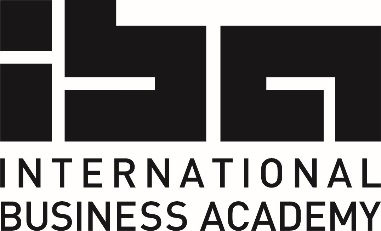 Markedsføringsøkonom - Internationalt sporRegistreringsblanket Hvis du ønsker at læse på Internationalt spor, skal du udfylde denne blanket og vedhæfte den din ansøgning, når du søger på Markedsføringsøkonom uddannelse:Upload din blanket på  www.optagelse.dk Studerendes personlige oplysningerStuderendes personlige oplysningerStuderendes personlige oplysningerStuderendes personlige oplysningerStuderendes personlige oplysningerEfternavn: Efternavn: Efternavn: Fornavn: Nationalitet: Nationalitet: Fødselsdato: Fødselsdato: Telefon: Telefon: E-mail:E-mail:Internationalt sporInternationalt sporInternationalt sporInternationalt sporInternationalt sporDu får mulighed for at styrke dine internationale kompetencer ved at tage internationalt spor på Markedsføringsøkonom uddannelsen. På de første to semestre foregår undervisningen på engelsk og meget undervisningsmateriale vil være på engelsk.       Jeg ønsker at læse på internationalt sporDu får mulighed for at styrke dine internationale kompetencer ved at tage internationalt spor på Markedsføringsøkonom uddannelsen. På de første to semestre foregår undervisningen på engelsk og meget undervisningsmateriale vil være på engelsk.       Jeg ønsker at læse på internationalt sporDu får mulighed for at styrke dine internationale kompetencer ved at tage internationalt spor på Markedsføringsøkonom uddannelsen. På de første to semestre foregår undervisningen på engelsk og meget undervisningsmateriale vil være på engelsk.       Jeg ønsker at læse på internationalt sporDu får mulighed for at styrke dine internationale kompetencer ved at tage internationalt spor på Markedsføringsøkonom uddannelsen. På de første to semestre foregår undervisningen på engelsk og meget undervisningsmateriale vil være på engelsk.       Jeg ønsker at læse på internationalt sporDu får mulighed for at styrke dine internationale kompetencer ved at tage internationalt spor på Markedsføringsøkonom uddannelsen. På de første to semestre foregår undervisningen på engelsk og meget undervisningsmateriale vil være på engelsk.       Jeg ønsker at læse på internationalt sporSprogfærdigheder (Engelsk)Sprogfærdigheder (Engelsk)Sprogfærdigheder (Engelsk)Sprogfærdigheder (Engelsk)Sprogfærdigheder (Engelsk)Søger du ind på internationalt spor, skal dine sprogfærdigheder være på minimum Engelsk B niveau eller tilsvarende såsom:TOEFL-test med en testscore på mindst 83IELTS-test med en testscore på mindst 6,5Oxford Online Placement Test med en testscore på minimum 75 – du har mulighed for at tage denne test på IBA.        Jeg er interesseret i at tage Engelsk test på IBA.        Jeg har vedhæftet dokumentation for min. Engelsk B niveauSøger du ind på internationalt spor, skal dine sprogfærdigheder være på minimum Engelsk B niveau eller tilsvarende såsom:TOEFL-test med en testscore på mindst 83IELTS-test med en testscore på mindst 6,5Oxford Online Placement Test med en testscore på minimum 75 – du har mulighed for at tage denne test på IBA.        Jeg er interesseret i at tage Engelsk test på IBA.        Jeg har vedhæftet dokumentation for min. Engelsk B niveauSøger du ind på internationalt spor, skal dine sprogfærdigheder være på minimum Engelsk B niveau eller tilsvarende såsom:TOEFL-test med en testscore på mindst 83IELTS-test med en testscore på mindst 6,5Oxford Online Placement Test med en testscore på minimum 75 – du har mulighed for at tage denne test på IBA.        Jeg er interesseret i at tage Engelsk test på IBA.        Jeg har vedhæftet dokumentation for min. Engelsk B niveauSøger du ind på internationalt spor, skal dine sprogfærdigheder være på minimum Engelsk B niveau eller tilsvarende såsom:TOEFL-test med en testscore på mindst 83IELTS-test med en testscore på mindst 6,5Oxford Online Placement Test med en testscore på minimum 75 – du har mulighed for at tage denne test på IBA.        Jeg er interesseret i at tage Engelsk test på IBA.        Jeg har vedhæftet dokumentation for min. Engelsk B niveauSøger du ind på internationalt spor, skal dine sprogfærdigheder være på minimum Engelsk B niveau eller tilsvarende såsom:TOEFL-test med en testscore på mindst 83IELTS-test med en testscore på mindst 6,5Oxford Online Placement Test med en testscore på minimum 75 – du har mulighed for at tage denne test på IBA.        Jeg er interesseret i at tage Engelsk test på IBA.        Jeg har vedhæftet dokumentation for min. Engelsk B niveauDato: Dato: Dato: Dato: Underskrift: 